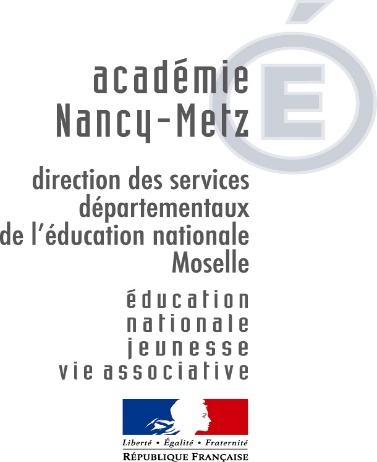 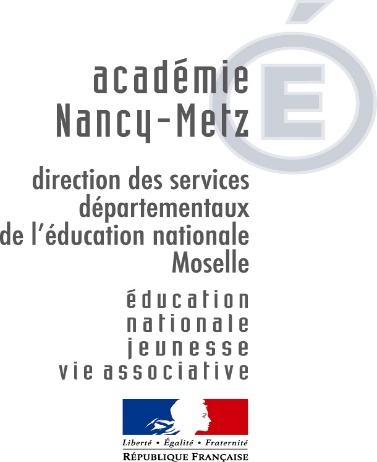 Animations Pédagogiques 2017/2018Fiche de LiaisonEnseignants concernés : cf. page suivanteEn cas d’indisponibilité, veuillez prévenir le formateur le plus rapidement possible. L’Inspectrice de l’Education Nationale					Audrey LEININGERTHEMEL’évaluation positive – cycle 1Public concernéEnseignants ayant choisi cette animation pédagogique optionnelleDate/ HorairesLieuMardi 7 novembre 201716h45-19hSalle Balavoine de GandrangeIntervenantsDanièle ADADOrganisationGénérale / Contenus- PRESENTIEL (2h15) : format conférence- FOAD (2h15) : à définir ultérieurementA prévoirANIMATION PEDAGOGIQUE OPTIONNELLE – Evaluation positiveANIMATION PEDAGOGIQUE OPTIONNELLE – Evaluation positiveANIMATION PEDAGOGIQUE OPTIONNELLE – Evaluation positiveANIMATION PEDAGOGIQUE OPTIONNELLE – Evaluation positiveANIMATION PEDAGOGIQUE OPTIONNELLE – Evaluation positiveANIMATION PEDAGOGIQUE OPTIONNELLE – Evaluation positiveANIMATION PEDAGOGIQUE OPTIONNELLE – Evaluation positiveANIMATION PEDAGOGIQUE OPTIONNELLE – Evaluation positive1MARTIN ISABELLEEcole du Moulin 18SEFRIN ISABELLEEcole Maternelle "Les Crayons Magiques" de NILVANGE 2FIGEAC YASMINEMaternelle GARCHE193RAPHENNE AUDEMaternelle Les Crayons Magiques204LETROU CÉLIAmaternelle Robert Desnos VEYMERANGE215METZLER STÉPHANIEMaternelle Les Semailles 226SCHMIDT KARINEMaternelle Les Semailles237SCHMITT CLAIREEcole des 3 villages Thionville248VESCOVI CORINEMaternelle Côte des Roses Thionville259NARDONE ANNICKEcole Moulin TERVILLE mat. Pomme d' Api2610VINCENT MARIE-PIERREEcole Moulin TERVILLE mat . Pomme d' Api2711AUGE PRISCALes vergers du Berel2812SOSNOWSKI MARINEMarcel Pagnol Terville 2913DEOTTO CAMILLEécole maternelle les semailles3014KACHOURI AUROREEcole Gérard Clément3115BODLENNER AURÉLIELa Lorraine3216GAGLIARDI MARIE -Maternelle côte des Roses3317KIRCHER MAGALIEMaternelle Robert Desnos34